MDiv First Year Evaluation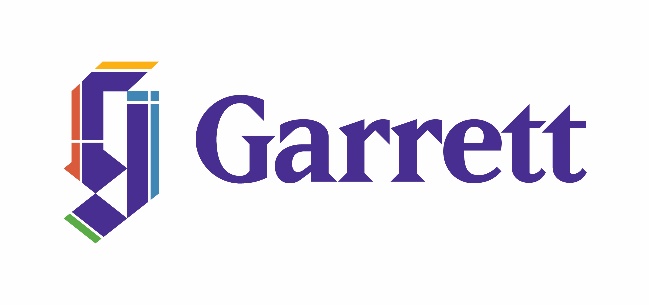 Student FormRegistrar’s Office 847.866.3905     |     registrar@garrett.edu     |     2121 Sheridan Road     |     Evanston, Illinois 60201     |     www.garrett.eduStudent Name Student ID Date of Evaluation Meeting Purpose of the First-Year Program EvaluationThe purpose of the first-year program evaluation conference is to document the student’s progress toward the degree program learning outcomes, to identify any emerging problems or “gaps” and what work remains to be done, and to help the student plan for the next stage of coursework.  The conference must be completed no later than October 30 of the second year of study, enabling decisions about course planning to be made prior to the opening of registration in early November.  Students who began in spring or summer terms, part-time students, and transfer students must complete the evaluation in the first semester of eligibility (after completion of 27 credit hours).Preparing the PortfolioTo prepare for the conference, the student will assemble and submit a portfolio of first year coursework.  The portfolio is intended to be comprehensive, providing copies of marked/graded work from all foundational courses.  This portfolio is the basis of evaluation with the advisor.  Incomplete portfolios will result in delay of the conference and in a hold on continuation in the program.The portfolio must include the following:Your application essay.Graded/marked copies of exams and final papers, projects, or portfolios [“signature assignments”] from all required foundational courses completed during the first year. Do not include forum posts, blog posts, or quizzes. Foundational courses and assignments include:Person in Community: small group projectCross-Cultural Immersion: mid-term and final examsPractice and Theology of Christian Spirituality: spiritual ruleIntroduction to Theology: final paper or projectGlobal Christianity: final paperIntroduction to Hebrew Bible: final exegesis paperIntroduction to New Testament: one portfolio assignment or final exegesis paperChurch History 1: Trinity Essay Church History 2: Modern EssayAfter you have uploaded these materials to your Teams folder, complete and upload this completed self-evaluation form.Student Self-Evaluation, Part One:  Degree Program Goals and Evaluation ScalesFor each program goal below, use the check boxes to mark your sources of reflection and to rank yourself on the scale.  Use the space below the goal to answer the reflection questions.  Part Two:  Reflect on Ongoing WorkDescribe areas in which you think you have the most work yet to do in preparation for ministry.  When you are finished with this form, save it to the SharePoint/OneDrive folder created for your evaluation conference by the Registrar’s Office.  If you need assistance, please contact Registration Services at registrar@garrett.edu or 847.866.3905.Remember to assemble graded/marked copies of assignments from all foundational courses completed during the first year and upload them to the shared folder, too!1.  Developing a general knowledge of Scripture, the history of Christianity, and the practices of the Christian Traditions1.  Developing a general knowledge of Scripture, the history of Christianity, and the practices of the Christian Traditions1.  Developing a general knowledge of Scripture, the history of Christianity, and the practices of the Christian Traditions1.  Developing a general knowledge of Scripture, the history of Christianity, and the practices of the Christian TraditionsReflectionUse this area to describe the following:In what ways have you grown in relationship to this goal?  What evidence in your work would you point to support this?  Where are you experiencing the most challenge?  (We realize that you will not have yet completed course work in which some of these concerns are addressed.)How would you rank yourself on the scale for each goal?ReflectionUse this area to describe the following:In what ways have you grown in relationship to this goal?  What evidence in your work would you point to support this?  Where are you experiencing the most challenge?  (We realize that you will not have yet completed course work in which some of these concerns are addressed.)How would you rank yourself on the scale for each goal?ReflectionUse this area to describe the following:In what ways have you grown in relationship to this goal?  What evidence in your work would you point to support this?  Where are you experiencing the most challenge?  (We realize that you will not have yet completed course work in which some of these concerns are addressed.)How would you rank yourself on the scale for each goal?ReflectionUse this area to describe the following:In what ways have you grown in relationship to this goal?  What evidence in your work would you point to support this?  Where are you experiencing the most challenge?  (We realize that you will not have yet completed course work in which some of these concerns are addressed.)How would you rank yourself on the scale for each goal?Some explicit sources for reflection:OT/NT content exams history exams theology final papers foundational knowledge in "practices of ministry" --exams or final papersSome explicit sources for reflection:OT/NT content exams history exams theology final papers foundational knowledge in "practices of ministry" --exams or final papersSome explicit sources for reflection:OT/NT content exams history exams theology final papers foundational knowledge in "practices of ministry" --exams or final papersSome explicit sources for reflection:OT/NT content exams history exams theology final papers foundational knowledge in "practices of ministry" --exams or final papers1234Student does not have a grasp of information; student cannot correctly answer questions about the subject; unable to summarize resourcesStudent demonstrates a basic grasp of information, student can answer rudimentary questions about the subject, able to summarize resourcesStudent demonstrates considerable knowledge; is at ease in answering questions related to the subject; moves from summary to critical engagementStudent demonstrates full knowledge (more than required) by answering all class questions with explanations and elaboration; able to engage resources critically2.  Developing the ability to interpret Scripture and tradition critically and constructively in the varying contexts of contemporary life2.  Developing the ability to interpret Scripture and tradition critically and constructively in the varying contexts of contemporary life2.  Developing the ability to interpret Scripture and tradition critically and constructively in the varying contexts of contemporary life2.  Developing the ability to interpret Scripture and tradition critically and constructively in the varying contexts of contemporary life2.  Developing the ability to interpret Scripture and tradition critically and constructively in the varying contexts of contemporary lifeSome explicit sources for reflection:Biblical exegesis papers Introduction to Theology final papers use of Scripture/tradition in other course papersSome explicit sources for reflection:Biblical exegesis papers Introduction to Theology final papers use of Scripture/tradition in other course papersSome explicit sources for reflection:Biblical exegesis papers Introduction to Theology final papers use of Scripture/tradition in other course papersSome explicit sources for reflection:Biblical exegesis papers Introduction to Theology final papers use of Scripture/tradition in other course papersSome explicit sources for reflection:Biblical exegesis papers Introduction to Theology final papers use of Scripture/tradition in other course papersReflectionUse this area to describe the following:In what ways have you grown in relationship to this goal?  What evidence in your work would you point to support this?  Where are you experiencing the most challenge?  (We realize that you will not have yet completed course work in which some of these concerns are addressed.)How would you rank yourself on the scale for each goal?ReflectionUse this area to describe the following:In what ways have you grown in relationship to this goal?  What evidence in your work would you point to support this?  Where are you experiencing the most challenge?  (We realize that you will not have yet completed course work in which some of these concerns are addressed.)How would you rank yourself on the scale for each goal?ReflectionUse this area to describe the following:In what ways have you grown in relationship to this goal?  What evidence in your work would you point to support this?  Where are you experiencing the most challenge?  (We realize that you will not have yet completed course work in which some of these concerns are addressed.)How would you rank yourself on the scale for each goal?ReflectionUse this area to describe the following:In what ways have you grown in relationship to this goal?  What evidence in your work would you point to support this?  Where are you experiencing the most challenge?  (We realize that you will not have yet completed course work in which some of these concerns are addressed.)How would you rank yourself on the scale for each goal?12344Inaccurate, superficial, or biased reading of resources with little or no interpretationPlausible interpretation or analysis; makes sense of a story; provides a history or context, describes rather than engages critically with resourcesDraws warranted conclusions from resources, moves beyond description to critical engagement with resources, convincingly argues/supports a thesisThoughtfully analyzes and interprets resources, including those that provide alternate points of view, sees subtle differences, levels, ironies in diverse interpretationsThoughtfully analyzes and interprets resources, including those that provide alternate points of view, sees subtle differences, levels, ironies in diverse interpretations3.  Is developing the ability to engage in critically informed analysis of gender, race, culture, social and economic structures that shape human beings and promotes prophetic inquiry and witness for the sake of justice3.  Is developing the ability to engage in critically informed analysis of gender, race, culture, social and economic structures that shape human beings and promotes prophetic inquiry and witness for the sake of justice3.  Is developing the ability to engage in critically informed analysis of gender, race, culture, social and economic structures that shape human beings and promotes prophetic inquiry and witness for the sake of justice3.  Is developing the ability to engage in critically informed analysis of gender, race, culture, social and economic structures that shape human beings and promotes prophetic inquiry and witness for the sake of justice3.  Is developing the ability to engage in critically informed analysis of gender, race, culture, social and economic structures that shape human beings and promotes prophetic inquiry and witness for the sake of justiceSome explicit sources for reflection: Cross-Cultural Immersion paper Person in Community paper(s) Global Christianity paperSome explicit sources for reflection: Cross-Cultural Immersion paper Person in Community paper(s) Global Christianity paperSome explicit sources for reflection: Cross-Cultural Immersion paper Person in Community paper(s) Global Christianity paperSome explicit sources for reflection: Cross-Cultural Immersion paper Person in Community paper(s) Global Christianity paperSome explicit sources for reflection: Cross-Cultural Immersion paper Person in Community paper(s) Global Christianity paperReflectionUse this area to describe the following:In what ways have you grown in relationship to this goal?  What evidence in your work would you point to support this?  Where are you experiencing the most challenge?  (We realize that you will not have yet completed course work in which some of these concerns are addressed.)How would you rank yourself on the scale for each goal?ReflectionUse this area to describe the following:In what ways have you grown in relationship to this goal?  What evidence in your work would you point to support this?  Where are you experiencing the most challenge?  (We realize that you will not have yet completed course work in which some of these concerns are addressed.)How would you rank yourself on the scale for each goal?ReflectionUse this area to describe the following:In what ways have you grown in relationship to this goal?  What evidence in your work would you point to support this?  Where are you experiencing the most challenge?  (We realize that you will not have yet completed course work in which some of these concerns are addressed.)How would you rank yourself on the scale for each goal?ReflectionUse this area to describe the following:In what ways have you grown in relationship to this goal?  What evidence in your work would you point to support this?  Where are you experiencing the most challenge?  (We realize that you will not have yet completed course work in which some of these concerns are addressed.)How would you rank yourself on the scale for each goal?12344Unaware of or overlooks different points of view, egocentric descriptionKnows of different points of view and able to place one’s own view in perspective; uncritical about tacit assumptionsReasonable critical and comprehensive look at all points of view; able to see plausibility of other points of viewRevealing and coordinated critical view; makes one’s own view credible by considering plausibility of other perspectives; makes apt criticisms and qualificationsRevealing and coordinated critical view; makes one’s own view credible by considering plausibility of other perspectives; makes apt criticisms and qualifications4.  Is developing a growing depth of understanding and practice in personal and corporate spiritual discipline(s)4.  Is developing a growing depth of understanding and practice in personal and corporate spiritual discipline(s)4.  Is developing a growing depth of understanding and practice in personal and corporate spiritual discipline(s)4.  Is developing a growing depth of understanding and practice in personal and corporate spiritual discipline(s)4.  Is developing a growing depth of understanding and practice in personal and corporate spiritual discipline(s)Some explicit sources for reflection:spiritual rule, spiritual disciplines and practices participation in spiritual formation/direction participation in spiritual/religious life of the seminarySome explicit sources for reflection:spiritual rule, spiritual disciplines and practices participation in spiritual formation/direction participation in spiritual/religious life of the seminarySome explicit sources for reflection:spiritual rule, spiritual disciplines and practices participation in spiritual formation/direction participation in spiritual/religious life of the seminarySome explicit sources for reflection:spiritual rule, spiritual disciplines and practices participation in spiritual formation/direction participation in spiritual/religious life of the seminarySome explicit sources for reflection:spiritual rule, spiritual disciplines and practices participation in spiritual formation/direction participation in spiritual/religious life of the seminaryReflectionUse this area to describe the following:In what ways have you grown in relationship to this goal?  What evidence in your work would you point to support this?  Where are you experiencing the most challenge?  (We realize that you will not have yet completed course work in which some of these concerns are addressed.)How would you rank yourself on the scale for each goal?ReflectionUse this area to describe the following:In what ways have you grown in relationship to this goal?  What evidence in your work would you point to support this?  Where are you experiencing the most challenge?  (We realize that you will not have yet completed course work in which some of these concerns are addressed.)How would you rank yourself on the scale for each goal?ReflectionUse this area to describe the following:In what ways have you grown in relationship to this goal?  What evidence in your work would you point to support this?  Where are you experiencing the most challenge?  (We realize that you will not have yet completed course work in which some of these concerns are addressed.)How would you rank yourself on the scale for each goal?ReflectionUse this area to describe the following:In what ways have you grown in relationship to this goal?  What evidence in your work would you point to support this?  Where are you experiencing the most challenge?  (We realize that you will not have yet completed course work in which some of these concerns are addressed.)How would you rank yourself on the scale for each goal?12344Provides little or no evidence of personal or communal spiritual disciplinesProvides some, but minimal, evidence of spiritual discipline; discipline is implicit rather than explicitHas an explicit spiritual rule that accounts for both personal and corporate spiritual practicesHas an explicit spiritual rule incorporating both personal and corporate spiritual practices and can account for their place in the Christian lifeHas an explicit spiritual rule incorporating both personal and corporate spiritual practices and can account for their place in the Christian life5.  Is developing the ability to articulate critical and multi-faceted expressions of the Gospel and invites others to receive it5.  Is developing the ability to articulate critical and multi-faceted expressions of the Gospel and invites others to receive it5.  Is developing the ability to articulate critical and multi-faceted expressions of the Gospel and invites others to receive it5.  Is developing the ability to articulate critical and multi-faceted expressions of the Gospel and invites others to receive itSome explicit sources for reflection:theology brief and/or final papers written sermons pastoral counseling/CPE verbatims Christian education planning and leadership Other examples of public writing/speaking (blogs, church newsletters, etc.)Some explicit sources for reflection:theology brief and/or final papers written sermons pastoral counseling/CPE verbatims Christian education planning and leadership Other examples of public writing/speaking (blogs, church newsletters, etc.)Some explicit sources for reflection:theology brief and/or final papers written sermons pastoral counseling/CPE verbatims Christian education planning and leadership Other examples of public writing/speaking (blogs, church newsletters, etc.)Some explicit sources for reflection:theology brief and/or final papers written sermons pastoral counseling/CPE verbatims Christian education planning and leadership Other examples of public writing/speaking (blogs, church newsletters, etc.)ReflectionUse this area to describe the following:In what ways have you grown in relationship to this goal?  What evidence in your work would you point to support this?  Where are you experiencing the most challenge?  (We realize that you will not have yet completed course work in which some of these concerns are addressed.)How would you rank yourself on the scale for each goal?ReflectionUse this area to describe the following:In what ways have you grown in relationship to this goal?  What evidence in your work would you point to support this?  Where are you experiencing the most challenge?  (We realize that you will not have yet completed course work in which some of these concerns are addressed.)How would you rank yourself on the scale for each goal?ReflectionUse this area to describe the following:In what ways have you grown in relationship to this goal?  What evidence in your work would you point to support this?  Where are you experiencing the most challenge?  (We realize that you will not have yet completed course work in which some of these concerns are addressed.)How would you rank yourself on the scale for each goal?ReflectionUse this area to describe the following:In what ways have you grown in relationship to this goal?  What evidence in your work would you point to support this?  Where are you experiencing the most challenge?  (We realize that you will not have yet completed course work in which some of these concerns are addressed.)How would you rank yourself on the scale for each goal?1234Struggles with relevant issues; poorly written, lacks focusDemonstrates basic grasp of key concepts and ability to articulate them in one’s own wordsShows a good grasp of the issues and information, makes clear and appropriate connections, articulation is convincingNot only clear and convincing, but makes connections that enhance understanding6.  Is developing the capacity to nurture further Christian formation through the practices of ministry (e.g., prayer, liturgy, preaching, pastoral care, and teaching)6.  Is developing the capacity to nurture further Christian formation through the practices of ministry (e.g., prayer, liturgy, preaching, pastoral care, and teaching)6.  Is developing the capacity to nurture further Christian formation through the practices of ministry (e.g., prayer, liturgy, preaching, pastoral care, and teaching)6.  Is developing the capacity to nurture further Christian formation through the practices of ministry (e.g., prayer, liturgy, preaching, pastoral care, and teaching)Some explicit sources for reflection:Christian education leadership worship leadership and preaching field education evaluationSome explicit sources for reflection:Christian education leadership worship leadership and preaching field education evaluationSome explicit sources for reflection:Christian education leadership worship leadership and preaching field education evaluationSome explicit sources for reflection:Christian education leadership worship leadership and preaching field education evaluationReflectionUse this area to describe the following:In what ways have you grown in relationship to this goal?  What evidence in your work would you point to support this?  Where are you experiencing the most challenge?  (We realize that you will not have yet completed course work in which some of these concerns are addressed.)How would you rank yourself on the scale for each goal?ReflectionUse this area to describe the following:In what ways have you grown in relationship to this goal?  What evidence in your work would you point to support this?  Where are you experiencing the most challenge?  (We realize that you will not have yet completed course work in which some of these concerns are addressed.)How would you rank yourself on the scale for each goal?ReflectionUse this area to describe the following:In what ways have you grown in relationship to this goal?  What evidence in your work would you point to support this?  Where are you experiencing the most challenge?  (We realize that you will not have yet completed course work in which some of these concerns are addressed.)How would you rank yourself on the scale for each goal?ReflectionUse this area to describe the following:In what ways have you grown in relationship to this goal?  What evidence in your work would you point to support this?  Where are you experiencing the most challenge?  (We realize that you will not have yet completed course work in which some of these concerns are addressed.)How would you rank yourself on the scale for each goal?1234Unable to develop own response, relies on “packaged” responsesLimited repertoire of action, limited use of personal judgment and responsiveness; can perform well in simple contextsCan perform well with knowledge and skill in a few key contexts, with a limited repertoire, flexibility or adaptability, able to locate and draw on resources appropriate to contextual needsCompetent in using knowledge and skill and adapting understanding in a variety of appropriate and demanding contexts